3GPP TSG-RAN WG4 Meeting # 97-e-Bis 												R4-200XXXXElectronic Meeting, 2 – 13 November, 2020Agenda item:			7.4.2Source:	Moderator (Qualcomm)Title:	Email discussion summary for [97e][308] NR_IAB_RF_MaintenanceDocument for:	InformationIntroductionThis e-mail discussion is treating documents related to the maintenance of IAB RF specifications. There are multiple CRs for TS 38.174, TR 38.809 and also some discussion documents related to EVM testing, power control testing.List of candidate target of email discussion for 1st round and 2nd round 1st round:Tx EVMSensitivity and dynamic range requirementsIn-band selectivity and blocking requirements Tx Power related requirementsUnwanted emissionsOthers2nd round: TBATopic #1: Tx EVMThe IAB-MT Tx EVM measurement procedure and some editorial CRs are discussed in this thread. Companies’ contributions summaryOpen issues summaryEVM measurements procedures are still open, there are several proposals that are discussed below.Sub-topic 1-1IAB-MT Tx EVM measurement procedureIssue 1-1: EVM Measurement procedureProposalsOption 1: Re-use Rel.15 UE EVM testing procedures without spectrum flatness, in-band emission, LO leakage and IQ-imbalance requirements and remove DFT-s-OFM signals for IAB-MT(R4-2014388, R4-2016137)Option 2: Re-use BS test procedure and use single requirement for all channels, remove DTS-s-OFDM (R4-2015207)Recommended WFAdopt Option 1. The IAB-MT is transmitting signals just like a UE and the BS receiver is the same for IAB-MTs and UEs so same requirements and test procedure should be followedSub-topic 1-2Whether PT-RS should be used in the test or not Issue 1-2: Whether PT-RS should be used in testProposalsOption 1: YesOption 2: NoRecommended WFAdopt Option 2. This inline with the proposed WF for issue 1-1 and since the IAB-MT will track the DL signals, it is expected that frequency error is within certain boundsCompanies views’ collection for 1st round Open issues CRs/TPs comments collectionSummary for 1st round Open issues Moderator tries to summarize discussion status for 1st round, list all the identified open issues and tentative agreements or candidate options and suggestion for 2nd round i.e. WF assignment.Recommendations on WF/LS assignment CRs/TPsModerator tries to summarize discussion status for 1st round and provides recommendation on CRs/TPs Status update Discussion on 2nd round (if applicable)Summary on 2nd round (if applicable)Moderator tries to summarize discussion status for 2nd round and provided recommendation on CRs/TPs/WFs/LSs Status update suggestion Topic #2: Sensitivity and dynamic range requirements Editorial CRs were submitted for this agenda, companies should provide comments in the CRs/TPs sectionCompanies’ contributions summaryOpen issues summaryThere are a lot of fixes proposed for the specifications, companies to provide comments to the proposed changes directly.Sub-topic 2-1Open issues CRs/TPs comments collectionMajor close to finalize WIs and Rel-15 maintenance, comments collections can be arranged for TPs and CRs. For Rel-16 on-going WIs, suggest to focus on open issues discussion on 1st round.Summary for 1st round Open issues Moderator tries to summarize discussion status for 1st round, list all the identified open issues and tentative agreements or candidate options and suggestion for 2nd round i.e. WF assignment.Suggestion on WF/LS assignment CRs/TPsModerator tries to summarize discussion status for 1st round and provided recommendation on CRs/TPs Status update suggestion Discussion on 2nd round (if applicable)Summary on 2nd round (if applicable)Moderator tries to summarize discussion status for 2nd round and provided recommendation on CRs/TPs/WFs/LSs Status update suggestion Topic #3: In-band selectivity and blocking requirements Editorial CRs were submitted for this agenda, companies should provide comments in the CRs/TPs section Companies’ contributions summaryOpen issues summaryThere are a lot of fixes proposed for the specifications, companies to provide comments to the proposed changes directly.Sub-topic 3-1Companies views’ collection for 1st round Open issues CRs/TPs comments collectionSummary for 1st round Open issues Moderator tries to summarize discussion status for 1st round, list all the identified open issues and tentative agreements or candidate options and suggestion for 2nd round i.e. WF assignment.Recommendations on WF/LS assignment CRs/TPsModerator tries to summarize discussion status for 1st round and provides recommendation on CRs/TPs Status update Discussion on 2nd round (if applicable)Summary on 2nd round (if applicable)Moderator tries to summarize discussion status for 2nd round and provided recommendation on CRs/TPs/WFs/LSs Status update suggestion Topic #4: Tx Power related requirements  A single paper is discussing the relative PC test. Some editorial CRs are included in the CRs/TPs sections, companies are invited to provide comments directly there. Companies’ contributions summaryOpen issues summaryThe relative and aggregate power tolerance are still open, the proposals are discussed in sub-topics 4-1 and 4-2.There are a lot of fixes proposed for the specifications, companies to provide comments to the proposed changes directly.Sub-topic 4-1Sub-topic description:Open issues and candidate options before e-meeting:Issue 1-1: Relative Power ToleranceProposalsOption 1: reuse the existing relative power tolerance requirement in TS 38.101-1/2 for IAB-MTRecommended WFAgree option 1Sub-topic 4-2Sub-topic description Open issues and candidate options before e-meeting:Issue 1-2: Aggregate Power ToleranceProposalsOption 1: reuse the existing aggregated power tolerance requirement in TS 38.101-1/2 for IAB-MTRecommended WFAgree option 1Companies views’ collection for 1st round Open issues CRs/TPs comments collectionSummary for 1st round Open issues Moderator tries to summarize discussion status for 1st round, list all the identified open issues and tentative agreements or candidate options and suggestion for 2nd round i.e. WF assignment.Recommendations on WF/LS assignment CRs/TPsModerator tries to summarize discussion status for 1st round and provides recommendation on CRs/TPs Status update Discussion on 2nd round (if applicable)Summary on 2nd round (if applicable)Moderator tries to summarize discussion status for 2nd round and provided recommendation on CRs/TPs/WFs/LSs Status update suggestion Topic #5: Unwanted emissions Editorial CRs were submitted for this agenda, companies should provide comments in the CRs/TPs sectionCompanies’ contributions summaryOpen issues summaryThere are a lot of fixes proposed for the specifications, companies to provide comments to the proposed changes directlySub-topic 5-1Companies views’ collection for 1st round Open issues CRs/TPs comments collectionSummary for 1st round Open issues Moderator tries to summarize discussion status for 1st round, list all the identified open issues and tentative agreements or candidate options and suggestion for 2nd round i.e. WF assignment.Recommendations on WF/LS assignment CRs/TPsModerator tries to summarize discussion status for 1st round and provides recommendation on CRs/TPs Status update Discussion on 2nd round (if applicable)Summary on 2nd round (if applicable)Moderator tries to summarize discussion status for 2nd round and provided recommendation on CRs/TPs/WFs/LSs Status update suggestion Topic #6: OthersEditorial CRs were submitted for this agenda, companies should provide comments in the CRs/TPs sectionCompanies’ contributions summaryOpen issues summaryThere are a lot of fixes proposed for the specifications, companies to provide comments to the proposed changes directly.Sub-topic 6-1Sub-topic description:Companies views’ collection for 1st round Open issues CRs/TPs comments collectionSummary for 1st round Open issues Moderator tries to summarize discussion status for 1st round, list all the identified open issues and tentative agreements or candidate options and suggestion for 2nd round i.e. WF assignment.Recommendations on WF/LS assignment CRs/TPsModerator tries to summarize discussion status for 1st round and provides recommendation on CRs/TPs Status update Discussion on 2nd round (if applicable)Summary on 2nd round (if applicable)Moderator tries to summarize discussion status for 2nd round and provided recommendation on CRs/TPs/WFs/LSs Status update suggestion T-doc numberCompanyProposals / ObservationsR4-2014388 CATTProposal: IAB-MT EVM measurement process refers UE R15 specification.Detailed text proposal given in the paper also.R4-2015207 Nokia, Nokia Shanghai BellProposal 1: Single EVM-% is sufficient and there is no need to specify different requirements for different UL channels, i.e. only average EVM level is specified.Proposal 2: DFT-s-OFDM should not be mandated to use for IAB conformance test.Proposal 3: Usage of PT-RS should be enabled in Tx EVM conformance test for IAB-MT to be aligned with Tx EVM test for gNB.R4-2016137ZTE CorporationProposal 3: to reuse UE EVM testing procedures without spectrum flatness, in-band emission, LO leakage and IQ-imbalance requirements and remove DFT-s-OFM signals for IAB-MT.For IAB-DU, its testing signal is defined in test models in TS 38.141, however testing signals for IAB-MT should follow the uplink configuration defined in TS 38.508 and TS 38.521. In addition, it should be known that DFT-s-OFDM PI/2 BPSK should be removed as IAB-MT is not necessary to support that feature.CompanyCommentsXXXSub topic 1-1: Sub topic 1-2:….Others: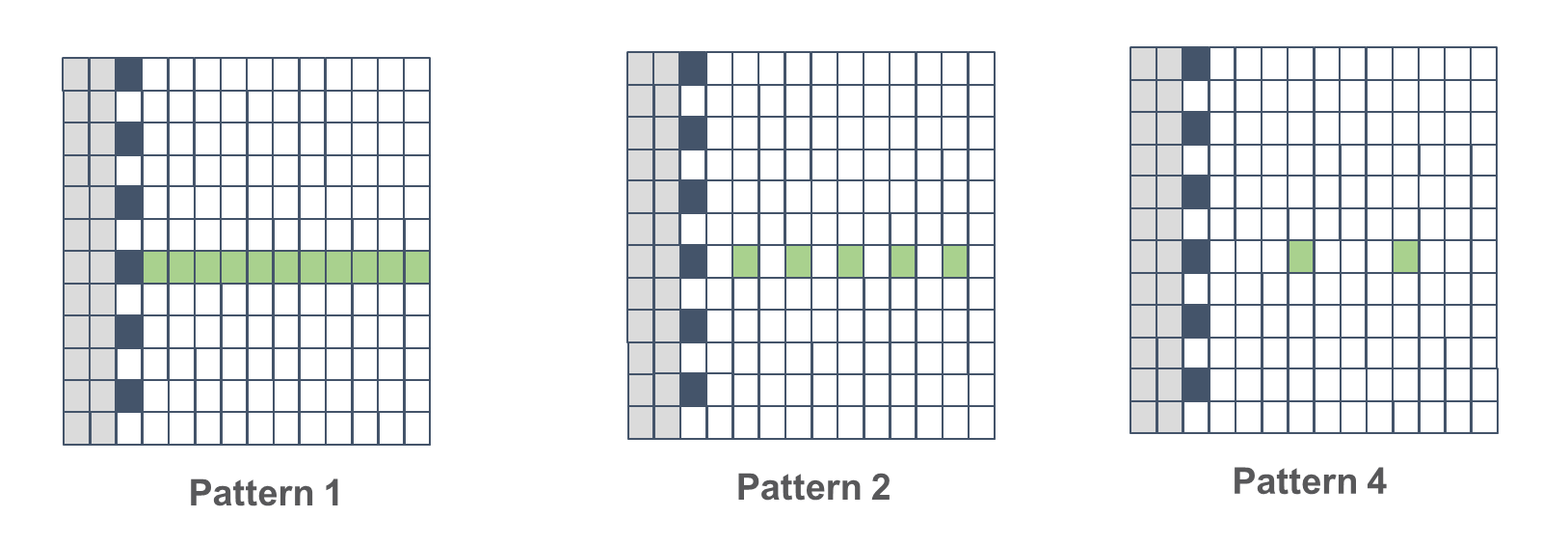 CR/TP numberComments collectionR4-2014386Company AR4-2014386R4-2014386R4-2015435R4-2015435Company BR4-2015435R4-2016082R4-2016082R4-2016082R4-2016255R4-2016255R4-2016255R4-2016139 (sections 6.5 and 9.6)R4-2016139 (sections 6.5 and 9.6)R4-2016139 (sections 6.5 and 9.6)R4-2014387R4-2014387R4-2014387R4-2016263R4-2016263R4-2016263Status summary Sub-topic#1Tentative agreements:Candidate options:Recommendations for 2nd round:WF/LS t-doc Title Assigned Company,WF or LS lead#1CR/TP numberCRs/TPs Status update recommendation  XXXBased on 1st round of comments collection, moderator can recommend the next steps such as “agreeable”, “to be revised”CR/TP/LS/WF numberT-doc  Status update recommendation  XXXBased on 2nd round of comments collection, moderator can recommend the next steps such as “agreeable”, “to be revised”T-doc numberCompanyProposals / ObservationsCompanyCommentsXXXSub topic 2-1: Sub topic 2-2:….Others:CR/TP numberComments collectionR4-2015436 R4-2015436 Company BR4-2015436 CR-2016254CR-2016254Company BCR-2016254R4-2016083 (changes to section 10.2)R4-2016083 (changes to section 10.2)R4-2016083 (changes to section 10.2)R4-2016139 (sections 7.2, 7.3, 10.2, 10.3, 10.4)R4-2016139 (sections 7.2, 7.3, 10.2, 10.3, 10.4)R4-2016139 (sections 7.2, 7.3, 10.2, 10.3, 10.4)R4-2016262R4-2016262R4-2016262Status summary Sub-topic#1Tentative agreements:Candidate options:Recommendations for 2nd round:WF/LS t-doc Title Assigned Company,WF or LS lead#1CR/TP numberCRs/TPs Status update recommendation  XXXBased on 1st round of comments collection, moderator can recommend the next steps such as “agreeable”, “to be revised”CR/TP/LS/WF numberT-doc  Status update recommendation  XXXBased on 2nd round of comments collection, moderator can recommend the next steps such as “agreeable”, “to be revised”T-doc numberCompanyProposals / ObservationsCompanyCommentsCR/TP numberComments collectionR4-2015437R4-2015437Company BR4-2015437R4-2016252R4-2016252Company BR4-2016252R4-2016139 (“big CR” – see section 7.4 ,10.5)R4-2016139 (“big CR” – see section 7.4 ,10.5)R4-2016139 (“big CR” – see section 7.4 ,10.5)R4-2016261R4-2016261R4-2016261R4-2014752R4-2014752R4-2014752Status summary Sub-topic#1Tentative agreements:Candidate options:Recommendations for 2nd round:WF/LS t-doc Title Assigned Company,WF or LS lead#1CR/TP numberCRs/TPs Status update recommendation  XXXBased on 1st round of comments collection, moderator can recommend the next steps such as “agreeable”, “to be revised”CR/TP/LS/WF numberT-doc  Status update recommendation  XXXBased on 2nd round of comments collection, moderator can recommend the next steps such as “agreeable”, “to be revised”T-doc numberCompanyProposals / ObservationsR4-2016137 ZTEProposal 1: to reuse the existing relative power tolerance requirement in TS 38.101-1/2 for IAB-MT.Proposal 2: to reuse the existing aggregated power tolerance requirement in TS 38.101-1/2 for IAB-MT.CompanyCommentsXXXSub topic 4-1: Sub topic 4-2:….Others:CR/TP numberComments collectionR4-2016257Company AR4-2016257Company BR4-2016257R4-2016139 (section 6.2, 6.3, 6.4, 9.2, 9.3, 9.4)Company AR4-2016139 (section 6.2, 6.3, 6.4, 9.2, 9.3, 9.4)Company BR4-2016139 (section 6.2, 6.3, 6.4, 9.2, 9.3, 9.4)R4-2016264R4-2016264R4-2016264Status summary Sub-topic#1Tentative agreements:Candidate options:Recommendations for 2nd round:WF/LS t-doc Title Assigned Company,WF or LS lead#1CR/TP numberCRs/TPs Status update recommendation  XXXBased on 1st round of comments collection, moderator can recommend the next steps such as “agreeable”, “to be revised”CR/TP/LS/WF numberT-doc  Status update recommendation  XXXBased on 2nd round of comments collection, moderator can recommend the next steps such as “agreeable”, “to be revised”T-doc numberCompanyProposals / ObservationsCompanyCommentsCR/TP numberComments collectionR4-2016258R4-2016258Company BR4-2016258R4-2016139 (section 6.6, 9.7)Company AR4-2016139 (section 6.6, 9.7)Company BR4-2016139 (section 6.6, 9.7)R4-2016265R4-2016265R4-2016265Status summary Sub-topic#1Tentative agreements:Candidate options:Recommendations for 2nd round:WF/LS t-doc Title Assigned Company,WF or LS lead#1CR/TP numberCRs/TPs Status update recommendation  XXXBased on 1st round of comments collection, moderator can recommend the next steps such as “agreeable”, “to be revised”CR/TP/LS/WF numberT-doc  Status update recommendation  XXXBased on 2nd round of comments collection, moderator can recommend the next steps such as “agreeable”, “to be revised”T-doc numberCompanyProposals / ObservationsCompanyCommentsXXXSub topic 6-1: Sub topic 6-2:….Others:CR/TP numberComments collectionR4-2015438R4-2015438Company BR4-2015438R4-2016253R4-2016253Company BR4-2016253R4-2016139 (all other sections not explicitly stated for Topics 1-5)R4-2016139 (all other sections not explicitly stated for Topics 1-5)R4-2016139 (all other sections not explicitly stated for Topics 1-5)R4-2016256R4-2016256R4-2016256Status summary Sub-topic#1Tentative agreements:Candidate options:Recommendations for 2nd round:WF/LS t-doc Title Assigned Company,WF or LS lead#1CR/TP numberCRs/TPs Status update recommendation  XXXBased on 1st round of comments collection, moderator can recommend the next steps such as “agreeable”, “to be revised”CR/TP/LS/WF numberT-doc  Status update recommendation  XXXBased on 2nd round of comments collection, moderator can recommend the next steps such as “agreeable”, “to be revised”